СОВЕТ ДЕПУТАТОВ ЩЁЛКОВСКОГО МУНИЦИПАЛЬНОГО РАЙОНАМОСКОВСКОЙ ОБЛАСТИР Е Ш Е Н И Е от 31.10.2017  № 581/64О принятии в собственность Щёлковского муниципального района Московской области имущества городского поселения Щелково Щёлковского муниципального районаВ соответствии с Гражданским кодексом Российской Федерации, Федеральным законом от 06.10.2003 №131-ФЗ «Об общих принципах организации местного самоуправления в Российской Федерации», на основании Положения о порядке управления и распоряжения имуществом, находящимся в собственности Щёлковского муниципального района Московской области, утверждённого решением Совета депутатов Щелковского муниципального района от 18.12.2007 № 275/44, Совет депутатов Щёлковского муниципального района Р Е Ш И Л:	1. Принять в казну Щёлковского муниципального района Московской области имущество городского поселения Щёлково Щёлковского муниципального района согласно приложению.	2. Администрации Щелковского муниципального района осуществить мероприятия в соответствии с пунктом 1 настоящего решения. 3. Настоящее решение подлежит опубликованию в порядке, установленном для опубликования муниципальных правовых актов, и размещению на официальном сайте Администрации Щёлковского муниципального района.Председатель Совета депутатов  Щёлковского муниципального района                            	  Н.В. СуровцеваПриложение к решению Совета депутатов Щёлковского муниципального районаМосковской областиот 31.10.2017 № 581/64ПЕРЕЧЕНЬ имущества городского поселения Щёлково Щёлковского муниципального района, принимаемого в собственность Щёлковского муниципального районаМосковской областиНачальник управления имущественных   отношений Администрации Щёлковского муниципального района								     А.Н. Нечаенко   					  № п/пНаименование имуществаАдрес места нахождения имуществаИндивидуализирующие характеристики имущества1Нежилое помещениеМосковская область, г. Щелково-3, ул. Циолковского, д.2, пом.IПлощадь 552,4 кв.м. инв.№333:098:10564/I, кадастровый (или условный) номер 50-50-14/054/2011-106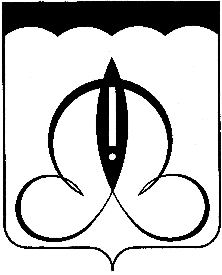 